™ ™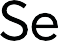 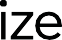 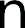 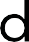 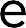 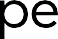 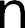 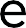 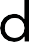 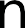 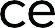 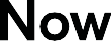 Client BulletinMay 2024 | Volume 13, Issue 11.1Program ListingsLehigh Valley: Pages 3-4, and 9Monroe: Pages 10-11Pullout CalendarsLehigh Valley: Pages 5 and 8Monroe: Pages 6-7Sights for Hope will be closed on Monday, May 27, in observance of Memorial Day. No services will be available that day.Sights for Hope is looking to form a new beginner Braille class for its Lehigh Valley clients. Interested clients should call Rita Lang at 610.433.6018, Ext. 225.Registration for the 2024 Lions Beacon Lodge camp for adults with visual impairments has begun. This year’s camp will be held from Saturday, July 13, through Tuesday,July 23. Interested clients should ask their caseworkers for information. Bus reservations also are available. Interested clients should send a check for $80, payable to the Springfield Lions Club, by July 6 to John Anderson at1829 East Madison St.; Philadelphia, PA 19134.The Pennsylvania Shakespeare Festival is gearing up for its summer season of audio-described performances.Tickets can be purchased by calling 610.282.9455. To receive a discounted ticket price, clients should tell the box office that they would be using the audio-described service.Have insurance questions? Sights for Hope client Cheryl Frazier is an independent insurance agent and is available to help. Please call her at 610.595.5795 for assistance.Programs are held at Sights for Hope’s Lehigh Valley Services Center unless otherwise noted. Programs that offer transportation are marked with a (T).Mall Walks (T)Wednesdays, May 1, 8, 15, 22, and 29, 9-10:30 a.m.South Mall, 3300 Lehigh St., Allentown, PALehigh Valley Client Support Group (T)Thursday, May 2, 10-11:30 a.m.Call Rita Lang at 610.433.6018, Ext. 225, to register.Tech TalksThursdays, May 2, 9, 16, 23, and 30, 2-3:30 p.m.Held Virtually. Go to SightsforHope.org/Events for details.Living through Depression Support Group MeetingsMonday, May 6, and Monday, May 20, 11 a.m.-12 p.m. Held by phone at 1.848.777.1212, passcode 219-9686#Call Jennifer Pandolfo at 570.992.7787, Ext. 222, or Rita Lang at 610.433.6018, Ext. 225, to register.Visit to Empire Beauty School (T)Get a free haircut and manicure followed by lunch at the Cheesecake Factory. Bring money for lunch.Friday, May 10, 10 a.m.-2 p.m.Call Rita Lang at 610.433.6018, Ext. 225, to register.Lions Club Day of Fishing (T)Sponsored by the Moore Township Lions Club. Breakfast and lunch will be served. Please register even if you have a ride. Saturday, May 11, 8 a.m.-1 p.m.; rain date May 182792 Valley View Drive, Bath, PACall Rita Lang at 610.433.6018, Ext. 225, to register.Greater LV Chapter-Nat. Federation of the Blind MeetingSaturday, May 11, 10 a.m.-12 p.m.Denny’s Restaurant, 1871 Catasauqua Road, Allentown, PACall Cheryl Frazier at 610.802.3050 for details.Women’s Client Support GroupTuesday, May 14, 10-11 a.m.Call Rita Lang at 610.433.6018, Ext. 225, to register.Crafters Corner ActivityTuesday, May 14, 11 a.m.-1 p.m.Call Rita Lang at 610.433.6018, Ext. 225, to register.iOS Device WorkshopWednesday, May 15, 11 a.m.-1 p.m.Call Rita Lang at 610.433.6018, Ext. 225, to register.Ticket to Independence (T)For new clients who have enrolled in the past year. Topics include kitchen skills, high-and low-tech devices, and more. Thursday, May 16, 10:30 a.m.-1:30 p.m.Call Rita Lang at 610.433.6018, Ext. 225, to register.Descriptions Continue on Page 9Lehigh Valley Client CalendarTransportsPrograms with available transportation are marked with a (T)Weekly ProgramsMall WalksMay 1, 8, 15,9-10:30 (T)Tech TalksMay 2, 9, 16,23, and 30,TransportsPrograms withtransportation are marked with a (T)Weekly ProgramsTech Talks23, and 30,2-3:30Lehigh Valley Client CalendarClient Book Club MeetingMay’s Book: Magic Hour by Kristen Hannah Friday, May 17, 10 a.m.-12:30 p.m.By phone at 1.848.777.1212, passcode 219-9686#Call Jennifer Pandolfo at 570.992.7787, Ext. 222, or Rita Lang at 610.433.6018, Ext. 225, to register.Lehigh Valley Council of the Blind MeetingSaturday, May 18, 10 a.m.-12 p.m.Write to LVCB1993@gmail.com for details.Dominoes and Other Fun Games (T)Monday, May 20, 10-11:30 a.m.Call Sarah Madden at 610.433.6018, Ext. 246, to register.Outdoor Walk at Northampton Canal Park (T)Tuesday, May 28, 11 a.m.-1 p.m.Call Rita Lang at 610.433.6018, Ext. 225, to register.Visionaries Client Group Activity (T)For all Lehigh Valley clients. Sights for Hope client and independent insurance agent Cheryl Frazier answers questions about insurance. Please bring a lunch or money to order.Thursday, May 30, 10 a.m.-12 p.m.Call Rita Lang at 610.433.6018, Ext. 225, to register.LV Sights for Hope Lions Club Meeting (T) For club members and interested guests Thursday, May 30, 12-1:30 p.m.Visit SightsforHope.org/LVLionsClub for details.Programs are held at Sights for Hope’s Monroe Services Center unless otherwise noted. Programs that offer transportation are marked with a (T).Tech TalksThursdays, May 2, 9, 16, 23, and 30, 2-3:30 p.m.Held Virtually. Go to SightsforHope.org/Events for details.Monroe Client Support Group (T)Monday, May 6, 10-11:30 a.m.Call Lisa DePietro at 570.992.7787, Ext. 224, to register.Living through Depression Support Group MeetingsMonday, May 6, and Monday, May 20, 11 a.m.-12 p.m. Held by phone at 1.848.777.1212, passcode 219-9686#Call Jennifer Pandolfo at 570.992.7787, Ext. 222, or Rita Lang at 610.433.6018, Ext. 225, to register.Lions Club Day of Fishing (T)Sponsored by the Moore Township Lions Club. Breakfast and lunch will be served. Please register even if you have a ride. Saturday, May 11, 8 a.m.-1 p.m.; rain date May 182792 Valley View Drive, Bath, PACall Lisa DePietro at 570.992.7787, Ext. 224, to register.Outdoor Walk at Minsi Lake (T) Thursday, May 16, 11 a.m.-1 p.m. Minsi Lake, Bangor, PACall Lisa DePietro at 570.992.7787, Ext. 224, to register.Client Book Club MeetingMay’s Book: Magic Hour by Kristen Hannah Friday, May 17, 10 a.m.-12:30 p.m.By phone at 1.848.777.1212, passcode 219-9686#Call Jennifer Pandolfo at 570.992.7787, Ext. 222, or Rita Lang at 610.433.6018, Ext. 225, to register.Beginner Braille Class (T)Thursday, May 23, 10-11:30 a.m.Call Lisa DePietro at 570.992.7787, Ext. 224, to register.NuVisions Client Group Activity (T)Open to all Monroe clients.Friday, May 31, 10:30 a.m.-12:30 p.m.Call Jennifer Pandolfo at 570.992.7787, Ext. 222, to register.Monroe Sights for Hope Lions Club Meeting (T)For club members and interested guests. Friday, May 31, 1-2 p.m.Visit SightsforHope.org/MonroeLionsClub for details.FREE MATTER FOR THE BLIND OR PHYSICALLY HANDICAPPED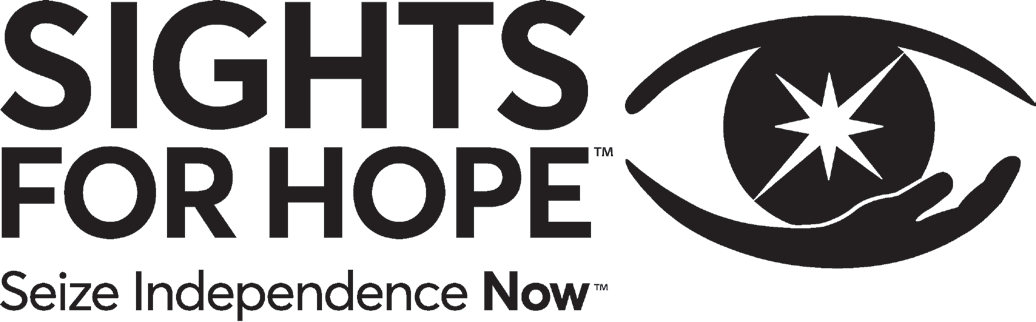 Post Manual Part 138Client BulletinThis bulletin is a public service provided in part by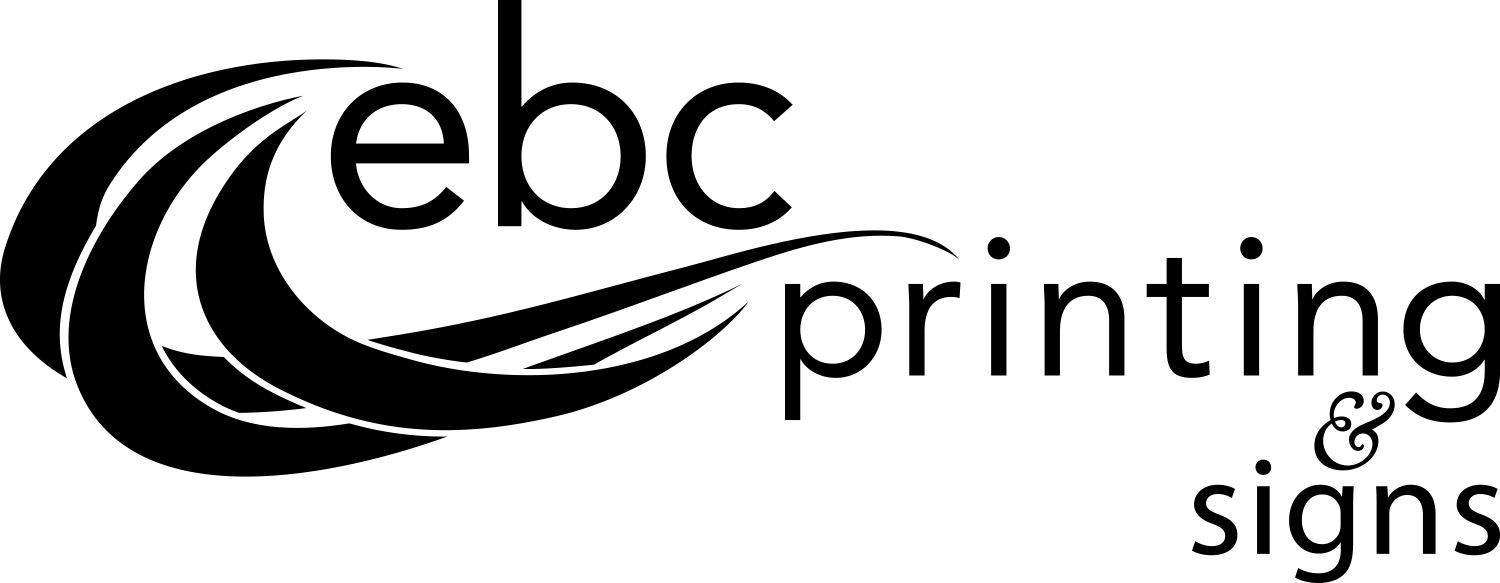 This publication © 2024 Sights for HopeSundayMondayTuesdayWednesday156 MonroeGroup10-11:30 (T)Depression Grp 11-1278121314151920Depression Grp 11-1221222627Closed for Holiday2829SundayMondayTuesdayWednesday156Depression Grp 11-1278121314 Women’sGroup10-11Crafters 11-115iOS Devices 11-11920 Dominoes 10-11:30(T)Depression Grp 11-1221222627Closed for Holiday28Canal Park 11-1 (T)29